●罫線表を作る。●罫線表を黒く塗りつぶす。●罫線表の線を白くする。●その中に写真を挿入する。左の見本通りに、中に写真が挿入された罫線表を作成しましょう。ただし、挿入する写真は、たった今各自にメールで届いた写真をお使いください。ご自分のメールを開いてみると、写真添付のメールが数通届いています。その写真を「名前を付けて画像を保存」で保存した後に、表の中に挿入しましょう。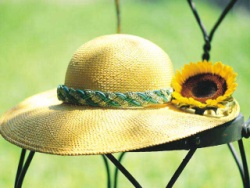 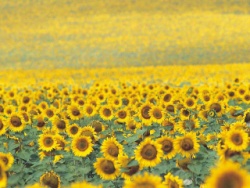 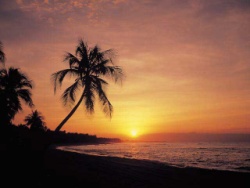 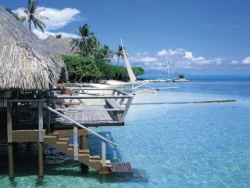 